Application for Stud Dog or Litter Listing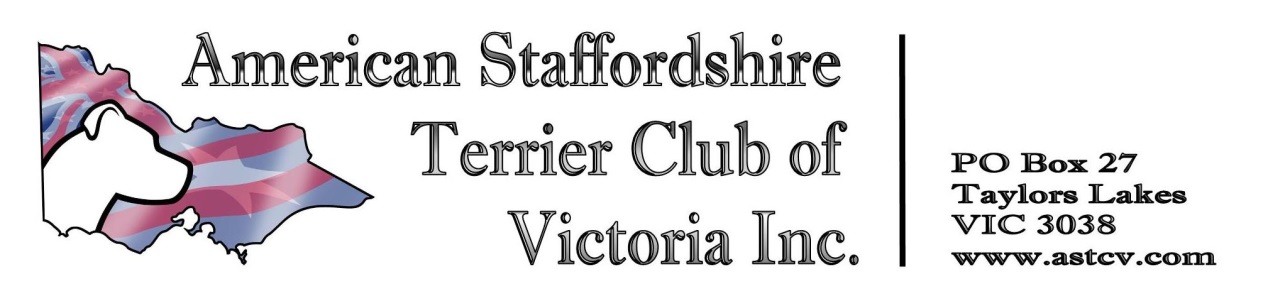 Application for Stud Dog or Litter ListingApplication for Stud Dog or Litter ListingApplication for Stud Dog or Litter ListingApplication for Stud Dog or Litter ListingApplication for Stud Dog or Litter ListingApplication for Stud Dog or Litter ListingApplication for Stud Dog or Litter ListingApplication for Stud Dog or Litter ListingApplication for Stud Dog or Litter ListingApplication for Stud Dog or Litter ListingI/we hereby agree to be bound by the Constitution and the Rules and Regulations of the American Staffordshire Terrier Club of Victoria Inc. and the DOGS Victoria Code of Ethics relating to responsible dog ownership, including the keeping, welfare, breeding, selling and disposing of dogs by members to the effect of the terms and conditions set out under the Code of Ethics and Codes of Practice. As of February 1st 2015 all stud dog or litter advertisements must be tested for Hip & Elbow Displaysia and Cerebellar Ataxia.I/we hereby agree to be bound by the Constitution and the Rules and Regulations of the American Staffordshire Terrier Club of Victoria Inc. and the DOGS Victoria Code of Ethics relating to responsible dog ownership, including the keeping, welfare, breeding, selling and disposing of dogs by members to the effect of the terms and conditions set out under the Code of Ethics and Codes of Practice. As of February 1st 2015 all stud dog or litter advertisements must be tested for Hip & Elbow Displaysia and Cerebellar Ataxia.I/we hereby agree to be bound by the Constitution and the Rules and Regulations of the American Staffordshire Terrier Club of Victoria Inc. and the DOGS Victoria Code of Ethics relating to responsible dog ownership, including the keeping, welfare, breeding, selling and disposing of dogs by members to the effect of the terms and conditions set out under the Code of Ethics and Codes of Practice. As of February 1st 2015 all stud dog or litter advertisements must be tested for Hip & Elbow Displaysia and Cerebellar Ataxia.I/we hereby agree to be bound by the Constitution and the Rules and Regulations of the American Staffordshire Terrier Club of Victoria Inc. and the DOGS Victoria Code of Ethics relating to responsible dog ownership, including the keeping, welfare, breeding, selling and disposing of dogs by members to the effect of the terms and conditions set out under the Code of Ethics and Codes of Practice. As of February 1st 2015 all stud dog or litter advertisements must be tested for Hip & Elbow Displaysia and Cerebellar Ataxia.I/we hereby agree to be bound by the Constitution and the Rules and Regulations of the American Staffordshire Terrier Club of Victoria Inc. and the DOGS Victoria Code of Ethics relating to responsible dog ownership, including the keeping, welfare, breeding, selling and disposing of dogs by members to the effect of the terms and conditions set out under the Code of Ethics and Codes of Practice. As of February 1st 2015 all stud dog or litter advertisements must be tested for Hip & Elbow Displaysia and Cerebellar Ataxia.I/we hereby agree to be bound by the Constitution and the Rules and Regulations of the American Staffordshire Terrier Club of Victoria Inc. and the DOGS Victoria Code of Ethics relating to responsible dog ownership, including the keeping, welfare, breeding, selling and disposing of dogs by members to the effect of the terms and conditions set out under the Code of Ethics and Codes of Practice. As of February 1st 2015 all stud dog or litter advertisements must be tested for Hip & Elbow Displaysia and Cerebellar Ataxia.I/we hereby agree to be bound by the Constitution and the Rules and Regulations of the American Staffordshire Terrier Club of Victoria Inc. and the DOGS Victoria Code of Ethics relating to responsible dog ownership, including the keeping, welfare, breeding, selling and disposing of dogs by members to the effect of the terms and conditions set out under the Code of Ethics and Codes of Practice. As of February 1st 2015 all stud dog or litter advertisements must be tested for Hip & Elbow Displaysia and Cerebellar Ataxia.I/we hereby agree to be bound by the Constitution and the Rules and Regulations of the American Staffordshire Terrier Club of Victoria Inc. and the DOGS Victoria Code of Ethics relating to responsible dog ownership, including the keeping, welfare, breeding, selling and disposing of dogs by members to the effect of the terms and conditions set out under the Code of Ethics and Codes of Practice. As of February 1st 2015 all stud dog or litter advertisements must be tested for Hip & Elbow Displaysia and Cerebellar Ataxia.I/we hereby agree to be bound by the Constitution and the Rules and Regulations of the American Staffordshire Terrier Club of Victoria Inc. and the DOGS Victoria Code of Ethics relating to responsible dog ownership, including the keeping, welfare, breeding, selling and disposing of dogs by members to the effect of the terms and conditions set out under the Code of Ethics and Codes of Practice. As of February 1st 2015 all stud dog or litter advertisements must be tested for Hip & Elbow Displaysia and Cerebellar Ataxia.I/we hereby agree to be bound by the Constitution and the Rules and Regulations of the American Staffordshire Terrier Club of Victoria Inc. and the DOGS Victoria Code of Ethics relating to responsible dog ownership, including the keeping, welfare, breeding, selling and disposing of dogs by members to the effect of the terms and conditions set out under the Code of Ethics and Codes of Practice. As of February 1st 2015 all stud dog or litter advertisements must be tested for Hip & Elbow Displaysia and Cerebellar Ataxia.I/we hereby agree to be bound by the Constitution and the Rules and Regulations of the American Staffordshire Terrier Club of Victoria Inc. and the DOGS Victoria Code of Ethics relating to responsible dog ownership, including the keeping, welfare, breeding, selling and disposing of dogs by members to the effect of the terms and conditions set out under the Code of Ethics and Codes of Practice. As of February 1st 2015 all stud dog or litter advertisements must be tested for Hip & Elbow Displaysia and Cerebellar Ataxia.CONTACT INFORMATIONCONTACT INFORMATIONCONTACT INFORMATIONCONTACT INFORMATIONCONTACT INFORMATIONCONTACT INFORMATIONCONTACT INFORMATIONCONTACT INFORMATIONCONTACT INFORMATIONCONTACT INFORMATIONCONTACT INFORMATIONPedigree Name of Dam:Pedigree Name of Dam:Rego No:Rego No:Pedigree Name of Stud Dog:Pedigree Name of Stud Dog:Rego No:Rego No:Pedigree Name of Studs Sire:Pedigree Name of Studs Sire:Rego No:Rego No:Pedigree Name of Studs Dam:Pedigree Name of Studs Dam:Rego No:Rego No:Registered Owners Name/s :Registered Owners Name/s :Mobile:Mobile:Breeders Prefix:Breeders Prefix:DOGS Victoria or State Membership No.:DOGS Victoria or State Membership No.:DOGS Victoria or State Membership No.:DOGS Victoria or State Membership No.:DOGS Victoria or State Membership No.:Email Address: Email Address: Web Address: Web Address: Required Health Testing:Required Health Testing:Hip Displaysia, Elbow Displaysia and Cerebellar Ataxia (NCL-A)Hip Displaysia, Elbow Displaysia and Cerebellar Ataxia (NCL-A)Hip Displaysia, Elbow Displaysia and Cerebellar Ataxia (NCL-A)Hip Displaysia, Elbow Displaysia and Cerebellar Ataxia (NCL-A)Hip Displaysia, Elbow Displaysia and Cerebellar Ataxia (NCL-A)Hip Displaysia, Elbow Displaysia and Cerebellar Ataxia (NCL-A)(Proof required)(Proof required)(Proof required)Optional Health Testing:Optional Health Testing:Cardiac Certification, Eye Certification, Thyroid CertificationCardiac Certification, Eye Certification, Thyroid CertificationCardiac Certification, Eye Certification, Thyroid CertificationCardiac Certification, Eye Certification, Thyroid CertificationCardiac Certification, Eye Certification, Thyroid CertificationCardiac Certification, Eye Certification, Thyroid Certification(Proof required if applicable)(Proof required if applicable)(Proof required if applicable)advertising advertising advertising advertising advertising advertising advertising advertising advertising advertising advertising Stud Dog Advertisements are only available to Club Members.  Stud Dogs will be advertised on the ASTCV Website and in the ASTCV Newsletter for a period of 12 months.  Please email a photo of your Stud Dog along with scanned copies of his ANKC Certificate of Registration and Pedigree Papers and evidence of health testing to Norelle at:  amsassy@hotmail.comStud Dog Advertisements are only available to Club Members.  Stud Dogs will be advertised on the ASTCV Website and in the ASTCV Newsletter for a period of 12 months.  Please email a photo of your Stud Dog along with scanned copies of his ANKC Certificate of Registration and Pedigree Papers and evidence of health testing to Norelle at:  amsassy@hotmail.comStud Dog Advertisements are only available to Club Members.  Stud Dogs will be advertised on the ASTCV Website and in the ASTCV Newsletter for a period of 12 months.  Please email a photo of your Stud Dog along with scanned copies of his ANKC Certificate of Registration and Pedigree Papers and evidence of health testing to Norelle at:  amsassy@hotmail.comStud Dog Advertisements are only available to Club Members.  Stud Dogs will be advertised on the ASTCV Website and in the ASTCV Newsletter for a period of 12 months.  Please email a photo of your Stud Dog along with scanned copies of his ANKC Certificate of Registration and Pedigree Papers and evidence of health testing to Norelle at:  amsassy@hotmail.comStud Dog Advertisements are only available to Club Members.  Stud Dogs will be advertised on the ASTCV Website and in the ASTCV Newsletter for a period of 12 months.  Please email a photo of your Stud Dog along with scanned copies of his ANKC Certificate of Registration and Pedigree Papers and evidence of health testing to Norelle at:  amsassy@hotmail.comStud Dog Advertisements are only available to Club Members.  Stud Dogs will be advertised on the ASTCV Website and in the ASTCV Newsletter for a period of 12 months.  Please email a photo of your Stud Dog along with scanned copies of his ANKC Certificate of Registration and Pedigree Papers and evidence of health testing to Norelle at:  amsassy@hotmail.comStud Dog Advertisements are only available to Club Members.  Stud Dogs will be advertised on the ASTCV Website and in the ASTCV Newsletter for a period of 12 months.  Please email a photo of your Stud Dog along with scanned copies of his ANKC Certificate of Registration and Pedigree Papers and evidence of health testing to Norelle at:  amsassy@hotmail.comStud Dog Advertisements are only available to Club Members.  Stud Dogs will be advertised on the ASTCV Website and in the ASTCV Newsletter for a period of 12 months.  Please email a photo of your Stud Dog along with scanned copies of his ANKC Certificate of Registration and Pedigree Papers and evidence of health testing to Norelle at:  amsassy@hotmail.comStud Dog Advertisements are only available to Club Members.  Stud Dogs will be advertised on the ASTCV Website and in the ASTCV Newsletter for a period of 12 months.  Please email a photo of your Stud Dog along with scanned copies of his ANKC Certificate of Registration and Pedigree Papers and evidence of health testing to Norelle at:  amsassy@hotmail.comStud Dog Advertisements are only available to Club Members.  Stud Dogs will be advertised on the ASTCV Website and in the ASTCV Newsletter for a period of 12 months.  Please email a photo of your Stud Dog along with scanned copies of his ANKC Certificate of Registration and Pedigree Papers and evidence of health testing to Norelle at:  amsassy@hotmail.comStud Dog Advertisements are only available to Club Members.  Stud Dogs will be advertised on the ASTCV Website and in the ASTCV Newsletter for a period of 12 months.  Please email a photo of your Stud Dog along with scanned copies of his ANKC Certificate of Registration and Pedigree Papers and evidence of health testing to Norelle at:  amsassy@hotmail.comfees and PAYMENT METHODSfees and PAYMENT METHODSfees and PAYMENT METHODSfees and PAYMENT METHODSfees and PAYMENT METHODSfees and PAYMENT METHODSfees and PAYMENT METHODSfees and PAYMENT METHODSfees and PAYMENT METHODSfees and PAYMENT METHODSfees and PAYMENT METHODSA fee of $10.00 per Stud Dog is due on the 1st of February each year.   A fee of $10.00 per Litter or Mating is due per 3 month period.  A fee of $10.00 per Stud Dog is due on the 1st of February each year.   A fee of $10.00 per Litter or Mating is due per 3 month period.  A fee of $10.00 per Stud Dog is due on the 1st of February each year.   A fee of $10.00 per Litter or Mating is due per 3 month period.  A fee of $10.00 per Stud Dog is due on the 1st of February each year.   A fee of $10.00 per Litter or Mating is due per 3 month period.  A fee of $10.00 per Stud Dog is due on the 1st of February each year.   A fee of $10.00 per Litter or Mating is due per 3 month period.  A fee of $10.00 per Stud Dog is due on the 1st of February each year.   A fee of $10.00 per Litter or Mating is due per 3 month period.  A fee of $10.00 per Stud Dog is due on the 1st of February each year.   A fee of $10.00 per Litter or Mating is due per 3 month period.  A fee of $10.00 per Stud Dog is due on the 1st of February each year.   A fee of $10.00 per Litter or Mating is due per 3 month period.  A fee of $10.00 per Stud Dog is due on the 1st of February each year.   A fee of $10.00 per Litter or Mating is due per 3 month period.  A fee of $10.00 per Stud Dog is due on the 1st of February each year.   A fee of $10.00 per Litter or Mating is due per 3 month period.  A fee of $10.00 per Stud Dog is due on the 1st of February each year.   A fee of $10.00 per Litter or Mating is due per 3 month period.  CHEQUE OR MONEY ORDERCHEQUE OR MONEY ORDERCHEQUE OR MONEY ORDERCHEQUE OR MONEY ORDERCHEQUE OR MONEY ORDERCHEQUE OR MONEY ORDERCHEQUE OR MONEY ORDERCHEQUE OR MONEY ORDERCHEQUE OR MONEY ORDERCHEQUE OR MONEY ORDERCHEQUE OR MONEY ORDERPlease print the completed form and mail to the Treasurer along with your Cheque or Money Order.Please print the completed form and mail to the Treasurer along with your Cheque or Money Order.Please print the completed form and mail to the Treasurer along with your Cheque or Money Order.Please print the completed form and mail to the Treasurer along with your Cheque or Money Order.Please print the completed form and mail to the Treasurer along with your Cheque or Money Order.Please print the completed form and mail to the Treasurer along with your Cheque or Money Order.Please print the completed form and mail to the Treasurer along with your Cheque or Money Order.Please print the completed form and mail to the Treasurer along with your Cheque or Money Order.Please print the completed form and mail to the Treasurer along with your Cheque or Money Order.Please print the completed form and mail to the Treasurer along with your Cheque or Money Order.Please print the completed form and mail to the Treasurer along with your Cheque or Money Order.Cheque Payable to:American Staffordshire Terrier Club of Victoria Inc.American Staffordshire Terrier Club of Victoria Inc.American Staffordshire Terrier Club of Victoria Inc.American Staffordshire Terrier Club of Victoria Inc.American Staffordshire Terrier Club of Victoria Inc.American Staffordshire Terrier Club of Victoria Inc.American Staffordshire Terrier Club of Victoria Inc.American Staffordshire Terrier Club of Victoria Inc.American Staffordshire Terrier Club of Victoria Inc.American Staffordshire Terrier Club of Victoria Inc.Postal Address:PO Box 27 Taylors Lakes VIC 3038PO Box 27 Taylors Lakes VIC 3038PO Box 27 Taylors Lakes VIC 3038PO Box 27 Taylors Lakes VIC 3038PO Box 27 Taylors Lakes VIC 3038PO Box 27 Taylors Lakes VIC 3038PO Box 27 Taylors Lakes VIC 3038PO Box 27 Taylors Lakes VIC 3038PO Box 27 Taylors Lakes VIC 3038PO Box 27 Taylors Lakes VIC 3038DIRECT DEPOSITDIRECT DEPOSITDIRECT DEPOSITDIRECT DEPOSITDIRECT DEPOSITDIRECT DEPOSITDIRECT DEPOSITDIRECT DEPOSITDIRECT DEPOSITDIRECT DEPOSITDIRECT DEPOSITEmail this completed form to the Treasurer and deposit to the Commonwealth Bank placing your prefix and the word stud or litter as the description, ie. Amsassy Stud or Amsassy LitterEmail this completed form to the Treasurer and deposit to the Commonwealth Bank placing your prefix and the word stud or litter as the description, ie. Amsassy Stud or Amsassy LitterEmail this completed form to the Treasurer and deposit to the Commonwealth Bank placing your prefix and the word stud or litter as the description, ie. Amsassy Stud or Amsassy LitterEmail this completed form to the Treasurer and deposit to the Commonwealth Bank placing your prefix and the word stud or litter as the description, ie. Amsassy Stud or Amsassy LitterEmail this completed form to the Treasurer and deposit to the Commonwealth Bank placing your prefix and the word stud or litter as the description, ie. Amsassy Stud or Amsassy LitterEmail this completed form to the Treasurer and deposit to the Commonwealth Bank placing your prefix and the word stud or litter as the description, ie. Amsassy Stud or Amsassy LitterEmail this completed form to the Treasurer and deposit to the Commonwealth Bank placing your prefix and the word stud or litter as the description, ie. Amsassy Stud or Amsassy LitterEmail this completed form to the Treasurer and deposit to the Commonwealth Bank placing your prefix and the word stud or litter as the description, ie. Amsassy Stud or Amsassy LitterEmail this completed form to the Treasurer and deposit to the Commonwealth Bank placing your prefix and the word stud or litter as the description, ie. Amsassy Stud or Amsassy LitterEmail this completed form to the Treasurer and deposit to the Commonwealth Bank placing your prefix and the word stud or litter as the description, ie. Amsassy Stud or Amsassy LitterEmail this completed form to the Treasurer and deposit to the Commonwealth Bank placing your prefix and the word stud or litter as the description, ie. Amsassy Stud or Amsassy LitterTreasurers Email:amsassy@hotmail.comamsassy@hotmail.comamsassy@hotmail.comamsassy@hotmail.comamsassy@hotmail.comamsassy@hotmail.comamsassy@hotmail.comamsassy@hotmail.comamsassy@hotmail.comamsassy@hotmail.comAccount Name:ASTCV IncASTCV IncASTCV IncASTCV IncASTCV IncASTCV IncASTCV IncASTCV IncASTCV IncASTCV IncBSB Number:06 315806 315806 315806 315806 315806 315806 315806 315806 315806 3158Account Number: 10274501102745011027450110274501102745011027450110274501102745011027450110274501OFFICE USEOFFICE USEOFFICE USEOFFICE USEOFFICE USEOFFICE USEOFFICE USEOFFICE USEOFFICE USEOFFICE USEOFFICE USEPayment Date:Payment:Payment:$10.00Member Number:Member Number:Member Number:Member Number: